Objednací listč. 94/23/4 Předmět objednávky 	Množství	Předpokl. cena Kč 	Celkem (s DPH): 	250 000,00 Kč Popis objednávky:Termín dodání:  Bankovní spojení: ČSOB, a.s., č.ú.: 182050112/0300	IČ: 00251810	DIČ: CZ00251810Upozornění: 	Dodavatel je oprávněn vystavit fakturu až po řádném dokončení a předání díla.	Na faktuře uveďte číslo naší objednávky. Kopii objednávky vraťte s fakturou na adresu: Městský úřad Strakonice, Velké náměstí 2, 386 01 Strakonice, případně na e-mailovou adresu posta@mu-st.cz.Schválil:	Ing. Jaroslav Brůžek	vedoucí odboru ŽPSprávce rozpočtu: 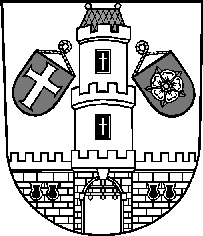 Město StrakoniceMěsto StrakoniceMěstský úřad StrakoniceOdbor životního prostředíVelké náměstí 2386 01 StrakoniceVyřizuje:Bc. Tomáš TurekTelefon:383 700 335E-mail:tomas.turek@mu-st.czDatum: 14. 12. 2023Dodavatel:BAOBAB-péče o zeleň s.r.o.Únětice 5252 62  HoroměřiceIČ: 26150646 , DIČ: CZ261506461.Ošetření dřevin v Rennerových sadech+ památné stromy250 000,00